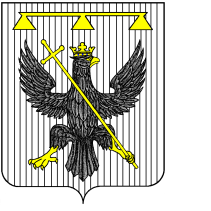 РОССИЙСКАЯ ФЕДЕРАЦИЯ
Тульская область
СОБРАНИЕ  ДЕПУТАТОВ
муниципального образования
 Южно-Одоевское 
Одоевского района
3 – го созыва	 РЕШЕНИЕ	О внесении изменений в решение Собрания депутатов муниципального образования Южно-Одоевское Одоевского района от 24.12.2018г. № 43-209 «О бюджете муниципального образования Южно-Одоевское Одоевского района на 2019 год и плановый период 2020 и 2021 годов»В соответствии с Федеральным Законом от 06.10.2003г. № 131-ФЗ «Об общих принципах организации местного самоуправления в Российской Федерации», на основании Устава муниципального образования Южно-Одоевское Одоевского района, Собрание депутатов муниципального образования Южно-Одоевское Одоевского района РЕШИЛО:Внести изменения в решение Собрания депутатов муниципального образования Южно-Одоевское Одоевского района от 24.12.2018г. № 43-209 «О бюджете муниципального образования Южно – Одоевское Одоевского района на 2019 год и плановый период 2020 и 2021 годов»:1.1. Подпункт 1.1. пункта 1 изложить в новой редакции: «1.1. на 2019 год: - общий    объем  доходов  бюджета муниципального  образования  Южно-Одоевское Одоевского района 7205,4 тыс. руб.; - общий   объем  расходов  бюджета  муниципального  образования   Южно-Одоевское Одоевского района 7205,4 тыс. руб.- дефицит бюджета – бюджет сбалансированный.          1.2. Приложение № 2 «Доходы муниципального образования Южно-Одоевское Одоевского района на 2019 год  и плановый период 2020 и 2021 годы» изложить в новой редакции (приложения №1);
         1.3.Приложение №4 «Ведомственная структура расходов бюджета муниципального образования Южно-Одоевское Одоевского района на 2019 год и плановый период 2020 и 2021 годов» изложить в новой редакции (приложение № 2);
         1.4. Приложение №5 «Распределение бюджетных ассигнований бюджета муниципального образования Южно-Одоевское Одоевского района на 2019 год и плановый период 2020 и 2021 годов по разделам, подразделам, целевым статьям и видам расходов классификации расходов бюджетов Российской Федерации»  изложить в новой редакции (Приложение №3);
         1.5. Приложение №6 «Источники внутреннего финансирования дефицита бюджета муниципального образования Южно-Одоевское Одоевского района на 2019 год и плановый период 2020 и 2021 годов» изложить в новой редакции (Приложение №4);         1.6.  Приложение №8 «Перечень и объем ассигнований на финансовое обеспечение реализации муниципальных программ по разделам, подразделам, целевым статьям, группам видов расходов классификации расходов бюджета муниципального образования Южно-Одоевское Одоевского района на 2019 год и плановый период 2020 и 2021 годов» изложить в новой редакции (Приложение №5).
            3. Контроль за выполнением настоящего решения возложить на постоянно действующую комиссию Собрания депутатов муниципального образования Южно – Одоевское Одоевского района по экономической политике, бюджету, налогам и собственности.
     4. Опубликовать настоящее решение в  общественно-политической газете «Новая жизнь. Одоевский район», разместить на официальном сайте муниципального образования Южно-Одоевское Одоевского района odoevsk.ru после проведения публичных слушаний (публичной экспертизы) по бюджету муниципального образования Южно – Одоевское Одоевского района на 2019 год и плановый период 2020 и 2021 годов с учетом внесенных изменений и дополнений на данных слушаниях.
      5. Настоящее решение вступает в силу с момента официального опубликования.Глава муниципального образованияЮжно – Одоевское Одоевского района                                         В.А. СвистуновПриложение № 1к решению Собрания депутатов
муниципального образования
Южно-Одоевское
Одоевского района 
от 25.07.2019  № 49-237Приложение № 2 к решению  Собрания депутатов муниципального образования   Южно-Одоевское  Одоевского района  от 24.12.2018г.  № 43-209Доходы муниципального образования Южно-Одоевское Одоевского района на 2019 год  и плановый период 2020 и 2021 годы(тыс. руб.)Глава муниципального образования
Южно-Одоевское Одоевского района                                                 В.А. СвистуновПриложение №  2
к решению Собрания депутатов
Южно-Одоевское
Одоевского района
от   25.07.2019  № 49-237Приложение № 4к решению  Собрания депутатов муниципального образования  Южно-Одоевское  Одоевского района  от 24.12.2018г.  № 43-209Ведомственная структура расходов бюджета муниципального образования Южно-Одоевское Одоевского района на 2019 год и плановый период 2020 и 2021 годов                                                                                                                                                      (тыс.рублей)Глава муниципального образования	
Южно-Одоевское Одоевского района                                              В.А. СвистуновПриложение №  3
к решению Собрания депутатов
Южно-Одоевское
Одоевского района
от 25.07.2019  № 49-237Приложение № 5  к решению  Собрания депутатов муниципального образования  Южно-Одоевское  Одоевского района  от 24.12.2018г.  № 43-209Распределение бюджетных ассигнований бюджета муниципального
образования Южно-Одоевское Одоевского района на 2019 год и
плановый период 2020 и 2021 годы по разделам, подразделам, целевым статьям и видам расходов классификации расходов бюджетов Российской Федерации(тыс. руб.)Глава муниципального образования
Южно-Одоевское Одоевского района	                                        В.А. СвистуновПриложение № 4к решению Собрания депутатовмуниципального образования
 Южно-Одоевское
 Одоевского района от 25.07.2019  № 49-237Приложение № 6 к решению  Собрания депутатов муниципального образования  Южно-Одоевское  Одоевского района  от 24.12.2018г.  № 43-209Глава муниципального образованияЮжно – Одоевское Одоевского района                                                                     В.А. Свистунов        Приложение №  5
к решению Собрания депутатов
Южно-Одоевское
Одоевского района
от 25.07.2019  № 49-237Приложение № 8 к решению  Собрания депутатов муниципального образования  Южно-Одоевское  Одоевского района  от 24.12.2018г.  № 43-209Перечень и объем ассигнований на финансовое обеспечение реализации муниципальных программ по разделам, подразделам, целевым статьям, группам видов расходов классификации расходов бюджета муниципального образования Южно-Одоевскоеодоевского района на 2019 год и плановый период 2020 и 2021 годов(тыс.рублей)Глава муниципального образования
Южно-Одоевское Одоевского района	                                                      В.А. СвистуновПояснительная записка к решению Собрания депутатов муниципального образования Южно – Одоевское Одоевского района «О внесении изменений в Решение Собрания депутатов муниципального образования Южно – Одоевское Одоевского района от 24.12.2018г. № 43-209 «О бюджете муниципального образования Южно – Одоевское Одоевского района на 2019 год и плановый период 2020 и 2021 годов»Доходы:  Изменение собственных доходов произошло путем увеличения доходов на 300 тыс. руб., за счет доходов от продажи земельных участков, находящихся в муниципальной собственности.Расходы: Произведено перераспределение бюджетных ассигнований по следующим разделам:В разделе 01 «Общегосударственные расходы»:подраздел 0104 «Функционирование Правительства РФ, высших органов исполнительной власти субъектов РФ, местных администраций» произведено внутреннее перераспределение бюджетных ассигнований: На 2019 год виды расходов уточнены: 129 вид расхода увеличен на 155,7 тыс. руб. и составил 797,6 тыс. руб.851 и 852 вид расхода уменьшение на 0,5 тыс. руб., и составили по 1,0 тыс. руб. каждый853 вид расхода произведено увеличение на 9,4 тыс. руб. и составил 17,4 тыс. руб.подраздел 0107 « Обеспечение проведения выборов и референдумов» уменьшен на 7,4 тыс. руб. и составил 180,0 тыс. руб.В разделе 04 «Национальная экономика»:Предусмотрены ассигнования в сумме 123,4 тыс. руб. в том числе:на 2019 год предусмотрено:242 вид расхода в сумме 73,4 тыс. руб.244 вид расхода в сумме 50,0 тыс. руб.В разделе 05 « Жилищно-коммунальное хозяйство»:на 2019 год:244 вид расхода ассигнования уменьшены на 123,5 тыс. руб. и составил 483,9 тыс. руб.Начальник отдела экономики и финансов администрации муниципального образования Южно – Одоевское Одоевского района	  О.Н. Солодковаот 25.07.2019г.            п.Стрелецкий                           № 49-237 Наименование показателейКод КБКСумма 2019годСумма
2020годСумма2021годИТОГО ДОХОДОВ000 871 00000 00 0000 0007205,46619,86690,4ДОХОДЫ000 100 00000 00 0000 0005795,55537,55580,7Налоги на прибыль, доходы000 101 00000 00 0000 00080,080,080,0Налог на доходы физических лиц182 101 02000 01 0000 11080,080,080,0Налог на доходы физических лиц с доходов, источником которых является налоговый агент, за исключением доходов, в отношении которых исчисление и уплата налога осуществляются в соответствии со статьями 227, 2271 и 228 Налогового кодекса Российской Федерации182 101 02010 01 0000 11078,878,878,8Налог на доходы физических лиц с доходов, полученных от осуществления деятельности физическими лицами, зарегистрированными в качестве индивидуальных предпринимателей, нотариусов, занимающихся частной практикой, адвокатов, учредивших адвокатские кабинеты и других лиц, занимающихся частной практикой в соответствии со статьей 227 Налогового кодекса Российской Федерации182 101 02020 01 0000 1101,21,21,2Налог на совокупный налог182 105 00000 00 0000 00050,050,050,0Единый сельскохозяйственный налог182 105 03000 01 0000 00050,050,050,0Единый сельскохозяйственный налог182 105 03010 01 0000 11050,050,050,0Налоги на имущество000 106 00000 00 0000 0005365,55407,55450,7Налог на имущество физических лиц182 106 01000 00 0000 110145,4158,0171,8Налог на имущество физических лиц, взимаемый по ставкам, применяемым к объектам налогообложения, расположенным в границах сельских поселений182 106 01030 10 0000 110145,4158,0171,8Земельный налог182 106 06000 00 0000 1105220,15249,55278,9Земельный налог с организаций, обладающих земельным участком, расположенным в границах сельских  поселений182 106 06033 10 0000 1103740,43759,23777,9Земельный налог с физических лиц, обладающих земельным участком, расположенным в границах сельских поселений182 106 06043 10 0000 1101479,71490,31501,0Доходы от продажи земельных участков, находящихся в собственности сельских  поселений (за исключением земельных участков муниципальных бюджетных и автономных учреждений)871 114 06025 10 0000 430300,00,00,0Безвозмездные поступления000 200 00000 00 0000 0001409,91082,31109,7Дотация от других бюджетов бюджетной системы РФ в т.ч.871 202 10000 00 0000 1501201,2869,3889,1Дотации на выравнивание уровня бюджетной обеспеченности871 202 15001 10 0000 150851,2869,3889,1Дотации бюджетам сельских населений на поддержку мер по обеспечению сбалансированности бюджетов871 202 15002 10 0000 150350,00,00,0Субвенция от других бюджетов бюджетной системы РФ 871 202 35118 10 0000 150138,7140,1144,9Иные межбюджетные трансферты на реализацию постановления871 2 02 49999 10 0000 15070,072,975,7ВСЕГО ДОХОДОВ7205,46619,86690,4НаименованиеГРБСразделПодразделЦелеваястатьяВид расходовСумма2019г.Сумма2020г.Сумма2021г.Общегосударственные  вопросы871010000000000000004166,83382,33498,8Функционирование Правительства РФ, высших органов исполнительной власти субъектов РФ, местных администраций871010400000000000003921,23316,13431,9Центральный аппарат871010483200000000003921,53316,13431,9Выполнение функций органами местного самоуправления871010483200000000003921,23316,13431,9Расходы на выплаты по оплате труда центральному аппарату в рамках непрограммного направления деятельности «Обеспечение функционирования местных администраций»871010483200001101203343,52843,62957,4Фонд оплаты труда муниципальных органов871010483200001101212545,92184,02271,4Начисления на фонд оплаты труда87101048320000110129797,6659,6686,0Закупка товаров, работ, услуг в сфере информационно-коммуникационных технологий87101048320000190242182,0184,0186,0Прочая закупка товаров, работ и услуг для государственных (муниципальных) нужд87101048320000190244376,3280,0280,0Уплата налога на имущество организаций и земельного налога 871010483200001908511,01,51,5Уплата прочих налогов, сборов и иных платежей8710104 83200001908521,01,51,5Уплата иных платежей8710104832000019085317,47,07,0Проведение выборов и референдумов87101070000000000000180,00,00,0Непрограммные расходы органов местного самоуправления на проведение выборов87101079990000000000180,00,00,0Проведение выборов в представительные органы местного самоуправления87101079990024640000180,00,00,0Иные расходы87101079990024640800180,00,00,0Резервные фонды8710111990000000000065,666,266,9Непрограммные расходы8710111999000000000065,666,266,9Резервные фонды местных администраций8710111999002775000065,666,266,9Прочая закупка товаров, работ и услуг для государственных (муниципальных) нужд8710111999002775024465,666,266,9Национальная оборона87102009990000000000138,7140,1144,9Мобилизационная и вневойсковая подготовка87102030000000000000138,7140,1144,9Иные непрограммные мероприятия87102039990000000000138,7140,1144,9Осуществление первичного воинского учета на территориях, где отсутствуют военные комиссариаты, по иным непрограммным мероприятиям в рамках непрограммных расходов87102039990051180000138,7140,1144,9Расходы87102039990051180000138,7140,1144,9Фонд оплаты труда и страховые взносы87102039990051180120105,3109,5113,9Фонд оплаты труда 8710203999005118012180,984,187,5Начисления на фонд оплаты труда8710203999005118012924,425,426,4Закупка товаров, работ, услуг в сфере информационно-коммуникационных технологий871020399900511802425,45,45,4Прочая закупка товаров, работ и услуг для государственных (муниципальных) нужд8710203999005118024428,025,225,6Национальная безопасность и правоохранительная деятельность8710300000000000000039,050,00,00Защита территории от чрезвычайных ситуаций природного и техногенного характера, гражданская оборона871030900000000000017,015,00,0Муниципальная программа «Гражданская оборона, защита населения и территории от чрезвычайных ситуаций, обеспечения пожарной безопасности и безопасности людей на водных объектах на 2015-2017 годы»8710309031002727000017,015,00,0Изготовление информационных знаков «Гидрант», «Противопожарный пруд»871030903101272700007,00,00,0Прочая закупка товаров, работ, услуг для государственных (муниципальных) нужд.871030903101272702447,00,00,0Приобретение рупорного громкоговорителя (для улиц)871030903102272700005,00,00,0Прочая закупка товаров, работ, услуг для государственных (муниципальных) нужд.871030903102272702445,00,00,0Приобретение противогазов ПМК-2871030903103272700000,015,00,0Прочая закупка товаров, работ, услуг для государственных (муниципальных) нужд.871030903103272702440,015,00,0Приобретение комплекта плакатов по ГО ЧС871030903104272700005,00,00,0Прочая закупка товаров, работ, услуг для государственных (муниципальных) нужд.871030903104272702445,00,00,0Пожарная безопасность871031000000000000022,035,00,0Муниципальная программа «Гражданская оборона, защита населения и территории от чрезвычайных ситуаций, обеспечения пожарной безопасности и безопасности людей на водных объектах на 2015-2017 годы»871031003000000000022,035,00,0Приобретение ранцевых огнетушителей8710310032012727000012,015,00,0Прочая закупка товаров, работ и услуг для государственных (муниципальных) нужд8710310032012727024412,015,00,0Приобретение противопожарного инвентаря для оборудования населенных пунктов871031003203272700000,010,00,0Прочая закупка товаров, работ и услуг для государственных (муниципальных) нужд871031003203272702440,010,00,0Приобретение пожарного крана в с. Петровское, с. Лосинское871031003204272700005,00,00,0Прочая закупка товаров, работ и услуг для государственных (муниципальных) нужд871031003204272702445,00,00,0Приобретение пожарного гидранта871031003205272700000,05,00,0Прочая закупка товаров, работ и услуг для государственных (муниципальных) нужд871031003205272702440,05,00,0Приобретение порошковых огнетушителей871031003206272700005,05,00,0Прочая закупка товаров, работ и услуг для государственных (муниципальных) нужд871031003206272702445,05,00,0 Национальная экономика87104000000000000000123,40,000,00Реализация мероприятий по сопровождению программных продуктов, обеспечивающих составление и исполнение консолидируемого бюджета Тульской области8710410999008045000073,40,00,0Закупка товаров, работ, услуг в сфере информационно-коммуникационных технологий8710410999008045024273,40,00,0Другие вопросы в области национальной экономики8710412999002724024450,000,000,00Мероприятия в области национальной экономики8710412999002724024450,000,000,00Жилищно-коммунальное хозяйство87105000000000000000483,9746,3527,0Благоустройство87105030000000000000483,9746,3527,0Осуществление мероприятий по благоустройству по непрограммным мероприятиям в рамках непрограммных расходов87105039900000000000483,9746,3527,0Иные непрограммные расходы87105039990000000000483,9746,3527,0Прочая закупка товаров, работ и услуг для государственных (муниципальных) нужд 87105039990027410244483,9746,3527,0Культура и  кинематография871080000000000000002055,21937,21986,8Культура871080100000000000002055,21937,21986,8Расходы на выплаты по оплате труда работникам культуры в рамках непрограммного направления деятельности "Обеспечение функционирования учреждений культуры"87108019990000590110867,4974,91014,0Фонд оплаты труда учреждений87108019990000590111650,0748,8778,8Начисления на фонд оплаты труда87108019990000590119217,4226,1235,2Уплата налога на имущество организаций и земельного налога 8710801999000059085115,015,015,0Уплата прочих налогов, сборов и иных платежей871080199900005908520,40,00,0Уплата иных платежей871080199900005908534,04,04,0Непрограммные расходы871080199000000000001095,4870,4878,1Закупка товаров, работ, услуг в сфере информационно-коммуникационных технологий8710801999000059000060,058,158,1Прочая закупка товаров, работ и услуг для государственных (муниципальных) нужд8710801999000059024260,058,158,1Иные непрограммные мероприятия871080199900000000001035,4812,3820,0Прочая закупка товаров, работ и услуг для государственных (муниципальных) нужд871080199900005902441035,4812,3820,0Расходы на выплату персонала на повышение оплаты труда работников культурно-досуговых учреждений (Постановление Правительства Тульской области от 28.05.2013г. № 239)8710801999008012011170,072,975,7Муниципальная программа «Энергосбережения и повышения энергетической эффективности на 2017-2019 годы»8710801010000272400003,00,00,0Замена ламп энергосберегающих в Стрелецком ДК8710801012001272400003,00,00,0Прочая закупка товаров, работ и услуг для государственных (муниципальных) нужд8710801012001272402443,00,00,0Социальная политика87110000000000000000188,4188,4188,4Пенсионное обеспечение87110010000000000000188,4188,4188,4Непрограммные расходы87110019900000000000188,4188,4188,4Иные непрограммные расходы87110019990000000000188,4188,4188,4Расходы, связанные с назначением и выплатой пенсии за выслугу лет муниципальным служащим и ежемесячная доплата к трудовой пенсии лицам, замещающим муниципальные должности в муниципальном образовании Южно-Одоевское Одоевского района в рамках непрограммных расходов87110019990027360310188,4188,4188,4Социальное обеспечение и иные выплаты населению87110019990027360312188,4188,4188,4 Физическая культура и спорт8711100000000000000010,010,010,0Физическая культура 8711101000000000000010,010,010,0Реализация мероприятий по муниципальной программе «Физическая культура и спорт на 2016-2018 годы»8711101040006057000010,010,010,0Мероприятия в области здравоохранения, спорта и физической культуры, туризма871110104000605700008,00,00,0Проведение спортивных мероприятий871110104001605700008,08,08,0Прочая закупка товаров, работ, услуг для государственных (муниципальных) нужд871110104000605702448,08,08,0Приобретение инвентаря, оборудования871110104002605700002,02,02,0Прочая закупка товаров, работ, услуг для государственных (муниципальных) нужд871110104002605702442,02,02,0Условно нераспределенные расходы99999990099900900165,5334,5ИТОГО7205,46619,86690,4НаименованиеразделПодразделЦелеваястатьяВид расходовСумма2019г.Сумма2020г.Сумма2021г.Общегосударственные  вопросы010000000000000004166,83382,33498,8Функционирование Правительства РФ, высших органов исполнительной власти субъектов РФ, местных администраций010400000000000003921,23316,13431,9Центральный аппарат010483200000000003921,53316,13431,9Выполнение функций органами местного самоуправления010483200000000003921,23316,13431,9Расходы на выплаты по оплате труда центральному аппарату в рамках непрограммного направления деятельности «Обеспечение функционирования местных администраций»010483200001101203343,52843,62957,4Фонд оплаты труда муниципальных органов010483200001101212545,92184,02271,4Начисления на фонд оплаты труда01048320000110129797,6659,6686,0Закупка товаров, работ, услуг в сфере информационно-коммуникационных технологий01048320000190242182,0184,0186,0Прочая закупка товаров, работ и услуг для государственных (муниципальных) нужд01048320000190244376,3280,0280,0Уплата налога на имущество организаций и земельного налога 010483200001908511,01,51,5Уплата прочих налогов, сборов и иных платежей0104 83200001908521,01,51,5Уплата иных платежей0104832000019085317,47,07,0Проведение выборов и референдумов01070000000000000180,00,00,0Непрограммные расходы органов местного самоуправления на проведение выборов01079990000000000180,00,00,0Проведение выборов в представительные органы местного самоуправления01079990024640000180,00,00,0Иные расходы01079990024640800180,00,00,0Резервные фонды0111990000000000065,666,266,9Непрограммные расходы0111999000000000065,666,266,9Резервные фонды местных администраций0111999002775000065,666,266,9Прочая закупка товаров, работ и услуг для государственных (муниципальных) нужд0111999002775024465,666,266,9Национальная оборона02009990000000000138,7140,1144,9Мобилизационная и вневойсковая подготовка02030000000000000138,7140,1144,9Иные непрограммные мероприятия02039990000000000138,7140,1144,9Осуществление первичного воинского учета на территориях, где отсутствуют военные комиссариаты, по иным непрограммным мероприятиям в рамках непрограммных расходов02039990051180000138,7140,1144,9Расходы02039990051180000138,7140,1144,9Фонд оплаты труда и страховые взносы02039990051180120105,3109,5113,9Фонд оплаты труда 0203999005118012180,984,187,5Начисления на фонд оплаты труда0203999005118012924,425,426,4Закупка товаров, работ, услуг в сфере информационно-коммуникационных технологий020399900511802425,45,45,4Прочая закупка товаров, работ и услуг для государственных (муниципальных) нужд0203999005118024428,025,225,6Национальная безопасность и правоохранительная деятельность0300000000000000039,050,00,00Защита территории от чрезвычайных ситуаций природного и техногенного характера, гражданская оборона030900000000000017,015,00,0Муниципальная программа «Гражданская оборона, защита населения и территории от чрезвычайных ситуаций, обеспечения пожарной безопасности и безопасности людей на водных объектах на 2015-2017 годы»0309031002727000017,015,00,0Изготовление информационных знаков «Гидрант», «Противопожарный пруд»030903101272700007,00,00,0Прочая закупка товаров, работ, услуг для государственных (муниципальных) нужд.030903101272702447,00,00,0Приобретение рупорного громкоговорителя (для улиц)030903102272700005,00,00,0Прочая закупка товаров, работ, услуг для государственных (муниципальных) нужд.030903102272702445,00,00,0Приобретение противогазов ПМК-2030903103272700000,015,00,0Прочая закупка товаров, работ, услуг для государственных (муниципальных) нужд.030903103272702440,015,00,0Приобретение комплекта плакатов по ГО ЧС030903104272700005,00,00,0Прочая закупка товаров, работ, услуг для государственных (муниципальных) нужд.030903104272702445,00,00,0Пожарная безопасность031000000000000022,035,00,0Муниципальная программа «Гражданская оборона, защита населения и территории от чрезвычайных ситуаций, обеспечения пожарной безопасности и безопасности людей на водных объектах на 2015-2017 годы»031003000000000022,035,00,0Приобретение ранцевых огнетушителей0310032012727000012,015,00,0Прочая закупка товаров, работ и услуг для государственных (муниципальных) нужд0310032012727024412,015,00,0Приобретение противопожарного инвентаря для оборудования населенных пунктов031003203272700000,010,00,0Прочая закупка товаров, работ и услуг для государственных (муниципальных) нужд031003203272702440,010,00,0Приобретение пожарного крана в с. Петровское, с. Лосинское031003204272700005,00,00,0Прочая закупка товаров, работ и услуг для государственных (муниципальных) нужд031003204272702445,00,00,0Приобретение пожарного гидранта031003205272700000,05,00,0Прочая закупка товаров, работ и услуг для государственных (муниципальных) нужд031003205272702440,05,00,0Приобретение порошковых огнетушителей031003206272700005,05,00,0Прочая закупка товаров, работ и услуг для государственных (муниципальных) нужд031003206272702445,05,00,0 Национальная экономика04000000000000000123,40,000,00Реализация мероприятий по сопровождению программных продуктов, обеспечивающих составление и исполнение консолидируемого бюджета Тульской области0410999008045000073,40,00,0Закупка товаров, работ, услуг в сфере информационно-коммуникационных технологий0410999008045024273,40,00,0Другие вопросы в области национальной экономики0412999002724024450,000,000,00Мероприятия в области национальной экономики0412999002724024450,000,000,00Жилищно-коммунальное хозяйство05000000000000000483,9746,3527,0Благоустройство05030000000000000483,9746,3527,0Осуществление мероприятий по благоустройству по непрограммным мероприятиям в рамках непрограммных расходов05039900000000000483,9746,3527,0Иные непрограммные расходы05039990000000000483,9746,3527,0Прочая закупка товаров, работ и услуг для государственных (муниципальных) нужд 05039990027410244483,9746,3527,0Культура и  кинематография080000000000000002055,21937,21986,8Культура080100000000000002055,21937,21986,8Расходы на выплаты по оплате труда работникам культуры в рамках непрограммного направления деятельности "Обеспечение функционирования учреждений культуры"08019990000590110867,4974,91014,0Фонд оплаты труда учреждений08019990000590111650,0748,8778,8Начисления на фонд оплаты труда08019990000590119217,4226,1235,2Уплата налога на имущество организаций и земельного налога 0801999000059085115,015,015,0Уплата прочих налогов, сборов и иных платежей080199900005908520,40,00,0Уплата иных платежей080199900005908534,04,04,0Непрограммные расходы080199000000000001095,4870,4878,1Закупка товаров, работ, услуг в сфере информационно-коммуникационных технологий0801999000059000060,058,158,1Прочая закупка товаров, работ и услуг для государственных (муниципальных) нужд0801999000059024260,058,158,1Иные непрограммные мероприятия080199900000000001035,4812,3820,0Прочая закупка товаров, работ и услуг для государственных (муниципальных) нужд080199900005902441035,4812,3820,0Расходы на выплату персонала на повышение оплаты труда работников культурно-досуговых учреждений (Постановление Правительства Тульской области от 28.05.2013г. № 239)0801999008012011170,072,975,7Муниципальная программа «Энергосбережения и повышения энергетической эффективности на 2017-2019 годы»0801010000272400003,00,00,0Замена ламп энергосберегающих в Стрелецком ДК0801012001272400003,00,00,0Прочая закупка товаров, работ и услуг для государственных (муниципальных) нужд0801012001272402443,00,00,0Социальная политика10000000000000000188,4188,4188,4Пенсионное обеспечение10010000000000000188,4188,4188,4Непрограммные расходы10019900000000000188,4188,4188,4Иные непрограммные расходы10019990000000000188,4188,4188,4Расходы, связанные с назначением и выплатой пенсии за выслугу лет муниципальным служащим и ежемесячная доплата к трудовой пенсии лицам, замещающим муниципальные должности в муниципальном образовании Южно-Одоевское Одоевского района в рамках непрограммных расходов10019990027360310188,4188,4188,4Социальное обеспечение и иные выплаты населению10019990027360312188,4188,4188,4 Физическая культура и спорт1100000000000000010,010,010,0Физическая культура 1101000000000000010,010,010,0Реализация мероприятий по муниципальной программе «Физическая культура и спорт на 2016-2018 годы»1101040006057000010,010,010,0Мероприятия в области здравоохранения, спорта и физической культуры, туризма110104000605700008,00,00,0Проведение спортивных мероприятий110104001605700008,08,08,0Прочая закупка товаров, работ, услуг для государственных (муниципальных) нужд110104000605702448,08,08,0Приобретение инвентаря, оборудования110104002605700002,02,02,0Прочая закупка товаров, работ, услуг для государственных (муниципальных) нужд110104002605702442,02,02,0Условно нераспределенные расходы99999990099900900165,5334,5ИТОГО7205,46619,86690,4Источники внутреннего финансирования дефицита бюджета муниципального образования Южно-Одоевское Одоевского  района на 2019 год и плановый 
период 2020 и 2021 годов(тыс. рублей)Источники внутреннего финансирования дефицита бюджета муниципального образования Южно-Одоевское Одоевского  района на 2019 год и плановый 
период 2020 и 2021 годов(тыс. рублей)Источники внутреннего финансирования дефицита бюджета муниципального образования Южно-Одоевское Одоевского  района на 2019 год и плановый 
период 2020 и 2021 годов(тыс. рублей)Источники внутреннего финансирования дефицита бюджета муниципального образования Южно-Одоевское Одоевского  района на 2019 год и плановый 
период 2020 и 2021 годов(тыс. рублей)Источники внутреннего финансирования дефицита бюджета муниципального образования Южно-Одоевское Одоевского  района на 2019 год и плановый 
период 2020 и 2021 годов(тыс. рублей)Код бюджетной классификации Наименование показателя 2019 год 2020 год 2021 год 000 01 00 00 00 00 0000 000 ИСТОЧНИКИ ВНУТРЕННЕГО ФИНАНСИРОВАНИЯ ДЕФИЦИТОВ БЮДЖЕТОВ 0,00,00,0000 01 02 00 00 00 0000 000 Кредиты кредитных организаций в валюте Российской Федерации 0,00,00,0000 01 02 00 00 00 0000 700 Получение кредитов от кредитных организаций  в валюте Российской Федерации 0,00,00,0000 01 02 00 00 10 0000 710 Получение кредитов от кредитных организаций бюджетами муниципальных районов в валюте Российской Федерации 0,00,00,0000 01 02 00 00 00 0000 800 Погашение кредитов, предоставленных кредитными организациями в валюте Российской Федерации 0,00,00,0000 01 02 00 00 10 0000 810 Погашение бюджетами сельских поселений кредитов от кредитных организаций в валюте Российской Федерации 0,00,00,0000 01 03 00 00 00 0000 000 Бюджетные кредиты от других  бюджетов бюджетной системы  Российской Федерации 0,00,00,0000 01 03 00 00 00 0000 700 Получение бюджетных кредитов от других бюджетов бюджетной системы Российской Федерации в валюте Российской Федерации 0,00,00,0000 01 03 00 00 10 0000 710 получение кредитов от других бюджетов бюджетной системы Российской Федерации  0,00,00,0000 01 03 01 00 00 0000 800 Погашение бюджетных кредитов, полученных от других  бюджетов бюджетной системы  Российской Федерации в валюте Российской Федерации 0,00,00,0000 01 03 01 00 10 0000 810 Погашение бюджетами сельских поселений кредитов от других  бюджетов бюджетной системы  Российской Федерации в валюте Российской Федерации 0,00,00,0000 01 05 00 00 00 0000 000 Изменение остатков средств на счетах по учету средств бюджета 0,00,00,0000 01 05 00 00 00 0000 500 Увеличение остатков средств бюджетов -7205,4-6619,8-6690,4000 01 05 02 00 00 0000 500 Увеличение прочих остатков средств бюджетов -7205,4-6619,8-6690,4000 01 05 02 01 00 0000 510 Увеличение прочих остатков денежных средств бюджетов -7205,4-6619,8-6690,4000 01 05 02 01 10 0000 510 Увеличение  прочих остатков денежных средств бюджетов сельских поселений -7205,4-6619,8-6690,4000 01 05 00 00 00 0000 600 Уменьшение остатков средств бюджетов 7205,46619,86690,4000 01 05 02 00 00 0000 600 Уменьшение прочих остатков средств бюджетов 7205,46619,86690,4000 01 05 02 01 00 0000 610 Уменьшение прочих остатков денежных средств бюджетов 7205,46619,86690,4000 01 05 02 01 10 0000 610 Уменьшение прочих остатков денежных средств бюджетов сельских поселений 7205,46619,86690,4НаименованиеразделПодразделЦелеваястатьяВид расходовСумма2019г.Сумма2020г.Сумма2021г.Национальная безопасность и правоохранительная деятельность0300000000000000039,050,00,00Защита территории от чрезвычайных ситуаций природного и техногенного характера, гражданская оборона030900000000000017,015,00,0Муниципальная программа «Гражданская оборона, защита населения и территории от чрезвычайных ситуаций, обеспечения пожарной безопасности и безопасности людей на водных объектах на 2015-2017 годы»0309031002727000017,015,00,0Изготовление информационных знаков «Гидрант», «Противопожарный пруд»030903101272700007,00,00,0Прочая закупка товаров, работ, услуг для государственных (муниципальных) нужд.030903101272702447,00,00,0Приобретение рупорного громкоговорителя (для улиц)030903102272700005,00,00,0Прочая закупка товаров, работ, услуг для государственных (муниципальных) нужд.030903102272702445,00,00,0Приобретение противогазов ПМК-2030903103272700000,015,00,0Прочая закупка товаров, работ, услуг для государственных (муниципальных) нужд.030903103272702440,015,00,0Приобретение комплекта плакатов по ГО ЧС030903104272700005,00,00,0Прочая закупка товаров, работ, услуг для государственных (муниципальных) нужд.030903104272702445,00,00,0Пожарная безопасность031000000000000022,035,00,0Муниципальная программа «Гражданская оборона, защита населения и территории от чрезвычайных ситуаций, обеспечения пожарной безопасности и безопасности людей на водных объектах на 2015-2017 годы»031003000000000022,035,00,0Приобретение ранцевых огнетушителей0310032012727000012,015,00,0Прочая закупка товаров, работ и услуг для государственных (муниципальных) нужд0310032012727024412,015,00,0Приобретение противопожарного инвентаря для оборудования населенных пунктов03100320327270000     0,010,00,0Прочая закупка товаров, работ и услуг для государственных (муниципальных) нужд031003203272702440,010,00,0Приобретение пожарного крана в с. Петровское, с. Лосинское031003204272700005,00,00,0Прочая закупка товаров, работ и услуг для государственных (муниципальных) нужд031003204272702445,00,00,0Приобретение пожарного гидранта031003205272700000,05,00,0Прочая закупка товаров, работ и услуг для государственных (муниципальных) нужд031003205272702440,05,00,0Приобретение порошковых огнетушителей031003206272700005,05,00,0Прочая закупка товаров, работ и услуг для государственных (муниципальных) нужд031003206272702445,05,00,0Муниципальная программа «Энергосбережения и повышения энергетической эффективности на 2017-2019 годы»0801010000272400003,00,00,0Замена ламп энергосберегающих в Стрелецком ДК0801012001272400003,00,00,0Прочая закупка товаров, работ и услуг для государственных (муниципальных) нужд0801012001272402443,00,00,0 Физическая культура и спорт1100000000000000010,010,010,0Физическая культура 1101000000000000010,010,010,0Реализация мероприятий по муниципальной программе «Физическая культура и спорт на 2016-2018 годы»1101040006057000010,010,010,0Мероприятия в области здравоохранения, спорта и физической культуры, туризма110104000605700008,00,00,0Проведение спортивных мероприятий110104001605700008,08,08,0Прочая закупка товаров, работ, услуг для государственных (муниципальных) нужд110104000605702448,08,08,0Приобретение инвентаря, оборудования110104002605700002,02,02,0Прочая закупка товаров, работ, услуг для государственных (муниципальных) нужд110104002605702442,02,02,0ИТОГО52,060,010,0